Назив евиденције: Сертификат о испуњености услова које мора да испуни тело за оцену ризика (AsBo)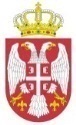 Република СрбијаДИРЕКЦИЈА ЗА ЖЕЛЕЗНИЦЕР. бр.Носилац исправеДатум издавањаВажи доБрој решења1.„ТОК-КОНТРОЛ” ДОО НОВИ САД11.03.2022.10.03.2023.340-245-5/2022